.Start on lyricsStep ½ Pivot, Shuffle Back,  Rock Step, Triple ¾ TurnBig Step Right, Hip Bumps, Heel, Heel, Point PointSailor Right, Sailor Left, ½ Turn Unwind, Cross ShuffleRock Right, Behind Side Cross, ¼ Turn, Rock, Coaster StepThere is only one Tag, after the 1st wall, then start dance over.Tag: (16 count)Walk Forward, Forward Coaster Step, Walk Bank, Coaster StepSmall Jumps, Rock, Coaster StepContact: rfiliou@gmail.comSkip The Line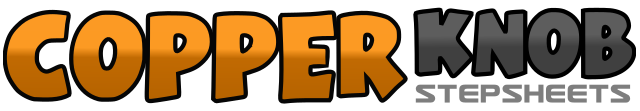 .......Count:32Wall:2Level:Early Intermediate.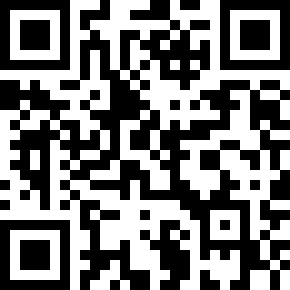 Choreographer:Renae Filiou - December 2015Renae Filiou - December 2015Renae Filiou - December 2015Renae Filiou - December 2015Renae Filiou - December 2015.Music:High Class - Eric PaslayHigh Class - Eric PaslayHigh Class - Eric PaslayHigh Class - Eric PaslayHigh Class - Eric Paslay........1, 2Step R Forward, ½ Turn to right and Step L Back (6:00 wall)3&4Shuffle Back R, L, R5, 6Rock Back L, Return to R7&8Step forward L turning ½ right, Stepping R Back turning ¼ R, Cross L Over  (3:00 Wall)1,2Large Step R, Tap L next to R3&4Small Hip Bumps keeping Weight on R5&6&Point L heel fwd, Step L beside R, Point R heel fwd, Step R beside L7&8Point L toe to L, Step L beside R, Point R toe to R1&2Sailor R3&4Sailor L5,6Dig R toe behind L, Unwind ½ to R, Weight onto R foot (9:00 wall)7&8Cross shuffle L over R (L, R, L)1-2Rock R to R side, Recover to L3&4Cross step R behind L, Step L to L side, Cross Step R over Left turning ¼ left (6:00 wall)5,6Rock L fwd, Recover to R7&8L coaster step1,2Walk forward R, L3&4Forward R Coaster Step5,6Walk back L, R7&8Coaster Step L Back&1,2Jump fwd onto R foot, Jump L next to R, weight to L&3,4Jump fwd onto R foot, Tap L next to R5,6Rock L fwd, Recover to R7&8L coaster step